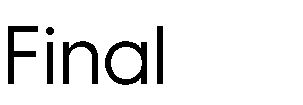 …………………BÖLÜMÜ BAŞKANLIĞINA	Bölümünüz ……….. numaralı öğrencisiyim. Covid-19 testim pozitif olması nedeniyle karantinada olduğumdan dolayı, bu süre içerisinde sınav takviminde yer alan aşağıda bilgileri yazılı derslerin Final / Bütünleme sınavlarına katılamayacağım. Bu durumu kanıtlayan belge dilekçe ekinde yer almakta olup söz konusu dersler için tarafıma telafi sınavı hakkı verilmesi hususunda gereğini saygılarımla arz ederim. …./01/2022İmzaAdı Soyadı                                                                                                  Tel:    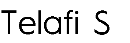 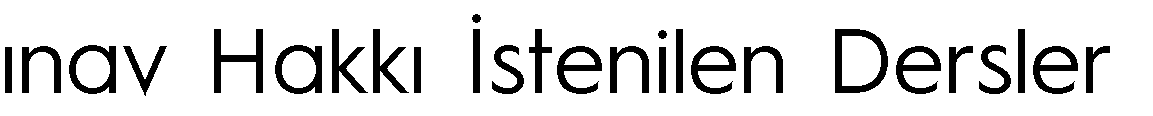 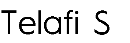 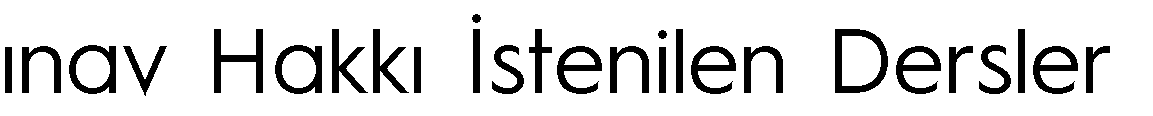 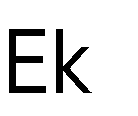 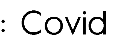 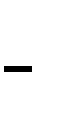 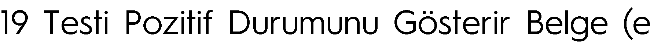 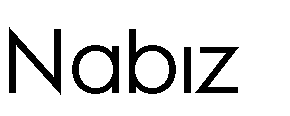 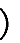 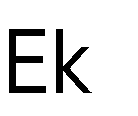 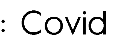 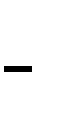 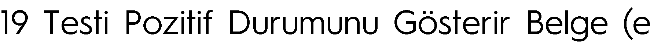 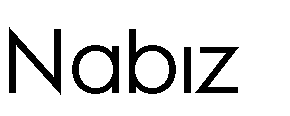 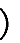 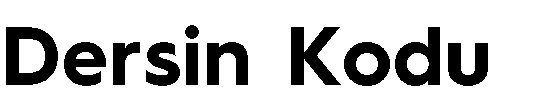 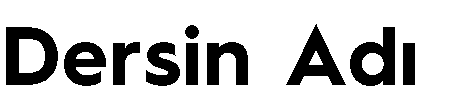 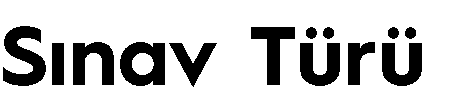 ☐	☐ 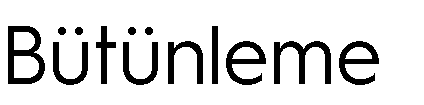 ☐	☐ ☐	☐ ☐	☐ ☐	☐ ☐	☐ ☐	☐ ☐	☐ ☐	☐ ☐	☐ ☐	☐ ☐	☐ ☐	☐ 